Planning des Entrainements Saison 2023-2024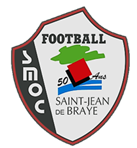 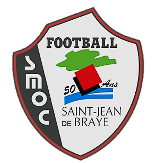 À partir du 04/09/2023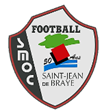 CATÉGORIEJOUR ET HEURERESPONSABLEU6-U7(nés en 2017 et 2018)Mercredi 10h30 à 12hJulien GRILOTU8-U9(nés en 2015 et 2016)Lundi 17h30 à 19hMercredi  13h30 à 15hThéo LEBLANCU9 F(nées en 2015 et 2016)Mercredi 13h30 à 15hClara LEMAITREU10(nés en 2014)Lundi 17h30 à 19hMercredi 15h30 à 17hJulien PERONU11(nés en 2013)Mercredi et Vendredi18h00 à 19h30Hugo CHARTIER        U11.1Thierry BORDEREAU U11.2U11 F(nées en 2013 et 2014)Lundi et Jeudi17h30 à 19hClara LEMAITREU13(nés en 2011)Mercredi et Vendredi17h30 à 19hJordy LUKOMBO      U13.1  David LEITE             U13.2U13 F(nées en 2011 et 2012)Mardi et Jeudi18h00 à 19h30Marine PLUMARDDelphine GUILLARDU15(nés en 2009 et 2010)Mardi et Jeudi18h00 à 19h30   Alexis GAUTHIER     U15.1     Seydou KONÉ        U15.2U15 F(nées en 2006 à 2008)Mardi et Jeudi18h30 à 20hJulie GAUMONTU16(nés en 2008)Mercredi et Vendredi18h30 à 20hNoellyann BARKALLAHU17(nés en 2007)Lundi et Jeudi19h30 à 21hBruno LEITEU18/U19(nés en 2005 et 2006)Lundi et Jeudi20h à 21h30Franck LOGBOSéniors Féminines R1(nées à partir de 2005)Mardi et Jeudi20h à 21h30Marco FERNANDESMichel PARELSéniors 1 R2(nés à partir de 2004)        Mardi, Mercredi,Vendredi 19h30 à 21hStevens LUCEREAUSéniors 2 D1(nés à partir de 2004)Mercredi et Vendredi 19h30 à 21hGuillaume MAUZAIZEFoot LoisirsVendredi à partir de 21hJoseph CHARDONFUTSALJeudi à Coubertin???